Кыргыз Республикасынын Билим берүү жана илим министрлиги«Алтын түйүн» Балдардын республикалык инженердик-техникалык академиясы“Жаш пифагорлор техника дүйнөсүндө” РМОнун аймактык турунун тапшырмалары (2017)(3-4-класс)1 . Өзүнүн туулган күнүнө фрекен Бок чоң торт бышырды. Малыш менен торттун салмактарын кошсок, ал Карлсон менен фрекен Боктун салмактарын кошконго барабар. Тортту жеп бүтүшкөндөн кийин Карлсондун салмагы фрекен Бок менен Малыштын салмактарын кошконго барабар болуп кады. Торттун Карлсон жеген бөлүгүнүн салмагы фрекен Боктун туулган күнгө чейинки салмагына барабар экенин далидегиле.2 . Бир байбиче 1-кабаттан 5-кабатка чейин 5 минутада жетти. Байбиче ошол эле ылдамдык менен басса, ал 1-кабаттан 9-кабатка чейин канча минутада жетет?3 . Бөтөлкөдө 250 мл сүт болгон. Паша биринчи күнү сүттүн бештен бирин ичип койду. Анан калган сүттүн чейрегин (төрттөн бирин)  экинчи күнү ичип койду. Ошондон кийин калган сүттү Оля ичип койду. Анда кимиси көбүрөөк сүт ичти жана канчага?4 . Петянын шкафында 12 түгөй ак байпак жана 10 түгөй кара байпак биринделип, аралашып жаткан эле. Петя көзүн таңып алып, байпактарды биринин артынын бирин сууруп чыгып жатты. Бирдей түстөгү (каалаган түстөгү) түгөй байпак кийүү үчүн канча (биринделген) байпак сууруп чыгыш керек? Ак түстөгү? Кара түстөгү?5 . Куурчак театрынын буфетинен бир балмуздак жана эки пирожное алганда Петя 2 алтын тыйын төлөдү. Ал эми Мальвина үч балмуздак жана төрт пирожное үчүн 5 алтын тыйын төлөдү. Буратино үч алтын тыйынга канча пирожное сатып ала алат?6 . Эгерде ар бир кыз 3 сом, ар бир бала 5 сом алып келсе, анда 30 окуучу 122 сом чогултарын Вася эсептеп койду. Класста канча бала, канча кыз бар эле?7 . Каптын ичинде 24 кг мык бар. Таразаны жана анын табактарын гана колдонуп, анын таштарын (гиряларын) колдонбостон 9 кг мыкты кантип таразалап бөлүп алса болот?8 . Айдын жуп числолорунда бала дайыма чын сүйлөйт, ал эми так числолорунда дайыма калп айтат. Ноябрдын удаалаш үч күнүндө бирөө ал баланын атын сураптыр. Бала биринчи күнү “Андрей” деп, экинчи күнү “Борис” деп, үчүнчү күнү “Виктор” деп жооп бериптир. Баланын аты ким?9 . Матрос мышык мерчемдеп (баамдап) көрсө, квадрат формасындагы бөлмөнүн полун квадрат формасындагы (кафель) плиткалар менен төшөп чыкканда бир да плитканы кесүүгө туура келбейт экен. Адегенде бөлмөнүн кырка чекелерине гана плитка төшөп чыкса, ага 84 плитка кетиптир. Полду толугу менен жабуу үчүн канча плитка керек болот?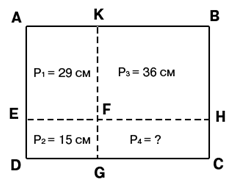 10 . ABCD төрт бурчтугун эки түз сызыктын кесиндиси менен төрт төрт бурчтукка бөлүштү. AKFE төрт бурчтугунун периметри 29 см, EFGD төрт бурчтугунун периметри 15 см, а KBHF төрт бурчтугунун периметри 36 см экени белгилүү. FHCG төрт бурчтугунун периметрин тапкыла. Жообуңарды түшүндүргүлө.